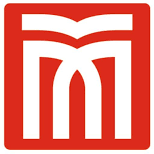 MUŞ ALPARSLAN ÜNİVERSİTESİPERSONEL DAİRE BAŞKANLIĞI SÜREÇ YÖNETİMİ EL KİTABI2023Evet                                                                                                          	    Evet	           HayırKISALTMALARHizmet Takip Programı (HİTAP)Evet                                                                                                          	    Evet	           HayırKISALTMALARHizmet Takip Programı (HİTAP)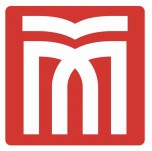 PERSONEL DAİRE BAŞKANLIĞIKADRO ŞUBESİ MÜDÜRLÜĞÜAkademik Kadro İptal-İhdas işlemleriDoküman NoPERSONEL DAİRE BAŞKANLIĞIKADRO ŞUBESİ MÜDÜRLÜĞÜAkademik Kadro İptal-İhdas işlemleriİlk YayınTarihiPERSONEL DAİRE BAŞKANLIĞIKADRO ŞUBESİ MÜDÜRLÜĞÜAkademik Kadro İptal-İhdas işlemleriRevizyon No/TarihiSüreç Adı:Akademik Kadro İptal-İhdas İşlemleriAna Süreç Sorumluları:Kadro Şube MüdürlüğüAna Süreç Uygulayıcıları:Kadro Şube PersoneliAna Sürecin Kapsamı ve Amacı:Üniversitemiz Bünyesinde Görev Yapan Akademik Personelin Hangi Kadro Derecesine Geleceğine Dair İşlemleri Yapmak.Ana Süreç Girdileri:Akademik Personel TalepleriAlt Süreçler:Kadro Değişikliklerinin Hazırlanması; YÖKSİS ve Kamu E-Uygulama Sistemine Girişi ile CB ve YÖK’e Gönderilmesi İşlemleriAna Süreç Çıktıları:CB Tarafından Onaylanan Kadroların Resmi Gazete’de YayımlanmasıAna Süreç Performans Göstergeleri:İhtiyaç Doğrultusunda Kadro Değişikliklerinin YapılmasıAna Sürecin Müşterisi:Akademik PersonelAna Sürecin Tedarikçisi:Personel Daire Başkanlığı ve İlgili KurumlarAna Sürecin Dayanağı:2 Sayılı Genel Kadro ve Usulü Hakkında CB Kararnamesinin 7’nci maddesiAKADEMİK KADRO İPTAL-İHDAS İŞLEMLERİ DETAY SÜRECİPERSONEL DAİRE BAŞKANLIĞIKADRO ŞUBESİ MÜDÜRLÜĞÜÖğretim Üyesi İlanı İşlemleriDoküman NoPERSONEL DAİRE BAŞKANLIĞIKADRO ŞUBESİ MÜDÜRLÜĞÜÖğretim Üyesi İlanı İşlemleriİlk YayınTarihiPERSONEL DAİRE BAŞKANLIĞIKADRO ŞUBESİ MÜDÜRLÜĞÜÖğretim Üyesi İlanı İşlemleriRevizyon No/TarihiSüreç Adı:Öğretim Üyesi İlanı İşlemleri Ana Süreç Sorumluları:Kadro Şube MüdürlüğüAna Süreç Uygulayıcıları:Kadro Şube Personeli ve İlgili Birimlerin PersoneliAna Sürecin Kapsamı ve Amacı:Üniversitemiz Bünyesine Öğretim Üyesini Olarak Alınacak Akademik Personelin Atanmasına Yönelik İlan İşlemleri Yapmak.Ana Süreç Girdileri:Birimlerin TalepleriAlt Süreçler:Norm Kadro Planlaması Kapsamında Hazırlanan Kadroların YÖK’e Gönderilmesi Ve YÖKSİS’e Giriş İşlemleri İle Hazırlanan İlan Metninin CB’ye Gönderilmesi Ve Kamu E- Uygulama Sistemine GirişiAna Süreç Çıktıları:İlan Metninin Resmi Gazete’de YayımlanmasıAna Süreç Performans Göstergeleri:Norm Kadro Planlaması Kapsamında Öğretim Üyesi İhtiyaçlarının BelirlenmesiAna Sürecin Müşterisi:Akademik PersonelAna Sürecin Tedarikçisi:Personel Daire Başkanlığı Ve İlgili BirimlerAna Sürecin Dayanağı:Devlet Yükseköğretim Kurumlarında Öğretim Elemanı Norm Kadrolarının Belirlenmesine Ve Kullanılmasına İlişkin YönetmelikÖĞRETİM ÜYESİ İLANI İŞLEMLERİ DETAY SÜRECİPERSONEL DAİRE BAŞKANLIĞIKADRO ŞUBESİ MÜDÜRLÜĞÜ35. Madde Gereğince Üniversitemize Kadro İadesi İşlemleriDoküman NoPERSONEL DAİRE BAŞKANLIĞIKADRO ŞUBESİ MÜDÜRLÜĞÜ35. Madde Gereğince Üniversitemize Kadro İadesi İşlemleriİlk YayınTarihiPERSONEL DAİRE BAŞKANLIĞIKADRO ŞUBESİ MÜDÜRLÜĞÜ35. Madde Gereğince Üniversitemize Kadro İadesi İşlemleriRevizyon No/TarihiSüreç Adı:35. Madde Gereğince Üniversitemize Kadro İade İşlemleriAna Süreç Sorumluları:Kadro Şube MüdürlüğüAna Süreç Uygulayıcıları:Kadro Şube Personeli ve İlgili KurumlarAna Sürecin Kapsamı ve Amacı:Üniversitemiz Bünyesinde Görev Yapan Araştırma Görevlilerinin Lisansüstü Eğitimlerini Karşı Üniversitede Yapmalarına Dair İşlemleri Yapmak.Ana Süreç Girdileri:Akademik Personel TalepleriAlt Süreçler:YÖK Onayının Alınması ve Devamında Gönderilen Hizmet Belgesi Uyarınca Kadro İade İşlemleriAna Süreç Çıktıları:YÖK Onayı ve Kadro İade Kararnamesinin DüzenlenmesiAna Süreç Performans Göstergeleri:Akademik Personelin Lisansüstü Eğitimini TamamlamasıAna Sürecin Müşterisi:Akademik PersonelAna Sürecin Tedarikçisi:Personel Daire Başkanlığı İle İlgili KurumlarAna Sürecin Dayanağı:2547 Sayılı Yükseköğretim Kanununun 35’inci Maddesi35. MADDE GEREĞİNCE ÜNİVERSİTEMİZE KADRO İADE İŞLEMLERİ DETAY SÜRECİPERSONEL DAİRE BAŞKANLIĞIKADRO ŞUBESİ MÜDÜRLÜĞÜ1416 Sayılı Kanun Kapsamında Üniversitemize Atama İşlemleriDoküman NoPERSONEL DAİRE BAŞKANLIĞIKADRO ŞUBESİ MÜDÜRLÜĞÜ1416 Sayılı Kanun Kapsamında Üniversitemize Atama İşlemleriİlk YayınTarihiPERSONEL DAİRE BAŞKANLIĞIKADRO ŞUBESİ MÜDÜRLÜĞÜ1416 Sayılı Kanun Kapsamında Üniversitemize Atama İşlemleriRevizyon No/TarihiSüreç Adı:1416 Sayılı Kanun Kapsamında Üniversitemize Atama İşlemleriAna Süreç Sorumluları:Kadro Şube MüdürlüğüAna Süreç Uygulayıcıları:Kadro Şube PersoneliAna Sürecin Kapsamı ve Amacı:Yurt Dışına Lisans ve Lisansüstü Düzeyinde Öğrenime Gönderilen Kişinin zamanında Adına Öğrenim Gördüğü Üniversitede göreve BaşlamasıAna Süreç Girdileri:Yurt Dışına Lisans ve Lisansüstü Düzeyinde Öğrenime Gönderilen Kişinin TalebiAlt Süreçler:MEB Tarafından İlgilinin Evraklarının Gönderilmesi, YÖK Denklik Belgesi İle İstenilen Diğer Evraklar Dâhilinde Atamasının Yapılması İşlemleriAna Süreç Çıktıları:Atamasının Yapıldığına Dair EvraklarAna Süreç Performans Göstergeleri:İlgilinin Zorunlu Hizmet İfası İçin Göreve BaşlamasıAna Sürecin Müşterisi:Akademik PersonelAna Sürecin Tedarikçisi:Personel Daire Başkanlığı ve MEBAna Sürecin Dayanağı:1416 Sayılı Ecnebi Memleketlere Gönderilecek Talebe Hakkında Kanun1416 SAYILI KANUN KAPSAMINDA ÜNİVERSİTEMİZE ATAMA İŞLEMLERİ DETAY SÜRECİ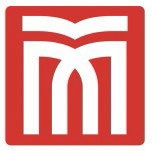 T.CMUŞ ALPARSLAN ÜNİVERSİTESİ ATAMA ŞUBESİ MÜDÜRLÜĞÜYeniden Atama SüreciDoküman NoT.CMUŞ ALPARSLAN ÜNİVERSİTESİ ATAMA ŞUBESİ MÜDÜRLÜĞÜYeniden Atama Süreciİlk Yayın TarihiT.CMUŞ ALPARSLAN ÜNİVERSİTESİ ATAMA ŞUBESİ MÜDÜRLÜĞÜYeniden Atama SüreciRevizyon No/TarihiSüreç Adı: Akademik Personelin Yeniden Atama SüreciAna Süreç Sorumluları: Atama Şube MüdürlüğüAna Süreç Uygulayıcıları:Atama Şube PersoneliAna Sürecin Kapsamı ve Amacı:Akademik Personelin Görev Süresinin UzatılmasıAna Süreç Girdileri:Akademik Personelin Yeniden Atama TalebiAlt Süreçler:Yeniden Atamalarının GerçekleştirilmesiAna Süreç Çıktıları:Yeniden Atamalarının Yapıldığına Dair EvraklarAna Süreç Performans Göstergeleri:Akademik Personelin Belirtilen Sürede Yeniden Atamalarının GerçekleştirilmesiAna Sürecin Müşterisi:Akademik PersonelAna Sürecin Tedarikçisi:-Ana Sürecin Dayanağı:2547 Sayılı Yükseköğretim Kanununun 23, 31, 33/a ve 50/d maddeleriAKADEMİK PERSONELİN YENİDEN ATAMA DETAY SÜRECİ               Evet	HayırT.CMUŞ ALPARSLAN ÜNİVERSİTESİ ATAMA ŞUBESİ MÜDÜRLÜĞÜProfesör ve Doçent Atama SüreciDoküman NoT.CMUŞ ALPARSLAN ÜNİVERSİTESİ ATAMA ŞUBESİ MÜDÜRLÜĞÜProfesör ve Doçent Atama Süreciİlk Yayın TarihiT.CMUŞ ALPARSLAN ÜNİVERSİTESİ ATAMA ŞUBESİ MÜDÜRLÜĞÜProfesör ve Doçent Atama SüreciRevizyon No/TarihiSüreç Adı: Profesör ve Doçent Atama SüreciAna Süreç Sorumluları: Atama Şube MüdürlüğüAna Süreç Uygulayıcıları:Atama Şube PersoneliAna Sürecin Kapsamı ve Amacı:Doçent ve Profesör Adaylarının Atanma İşlemleriAna Süreç Girdileri:Doçent ve Profesör AdaylarıAlt Süreçler:Doçent ve Profesör Adaylarının Atanma İşlemleriAna Süreç Çıktıları:Doçent ve Profesör Adaylarının Atanma İşlemlerinin YapılmasıAna Süreç Performans Göstergeleri:Doçent ve Profesör Adaylarının Atanma İşlemlerinin Gereken Sürede YapılmasıAna Sürecin Müşterisi:Doçent ve Profesör AdaylarıAna Sürecin Tedarikçisi:-Ana Sürecin Dayanağı:2547 Sayılı Yükseköğretim Kanununun 24, 26’ncı maddeleriPROFESÖR VE DOÇENT ATAMA DETAY SÜRECİ         Olumlu                                                                                                                                                OlumsuzT.CMUŞ ALPARSLAN ÜNİVERSİTESİ ATAMA ŞUBESİ MÜDÜRLÜĞÜAday Memurların Temel Eğitim SüreciDoküman NoT.CMUŞ ALPARSLAN ÜNİVERSİTESİ ATAMA ŞUBESİ MÜDÜRLÜĞÜAday Memurların Temel Eğitim Süreciİlk Yayın TarihiT.CMUŞ ALPARSLAN ÜNİVERSİTESİ ATAMA ŞUBESİ MÜDÜRLÜĞÜAday Memurların Temel Eğitim SüreciRevizyon No/TarihiSüreç Adı: Aday Memurların Temel Eğitim SüreciAna Süreç Sorumluları:Atama Şube MüdürlüğüAna Süreç Uygulayıcıları:Atama Şube PersoneliAna Sürecin Kapsamı ve Amacı:Aday Memurların Temel Eğitim Süreçlerinin Tamamlanarak Adaylıklarının KaldırılmasıAna Süreç Girdileri:Aday MemurlarAlt Süreçler:Temel Eğitimin TamamlanmasıAna Süreç Çıktıları:Aday Memurların Temel Eğitim Süreçlerinin TamamlanmasıAna Süreç Performans Göstergeleri:Aday Memurların Belirtilen Sürede Temel Eğitimlerinin TamamlanmasıAna Sürecin Müşterisi:Aday MemurlarAna Sürecin Tedarikçisi:-Ana Sürecin Dayanağı:657 Sayılı Devlet Memurları Kanununun 58’inci maddesi ile Aday Memurların Yetiştirilmelerine İlişkin Genel Yönetmelik ADAY MEMURLARIN TEMEL EĞİTİM DETAY SÜRECİT.CMUŞ ALPARSLAN ÜNİVERSİTESİ ATAMA ŞUBESİ MÜDÜRLÜĞÜPersonelin İstifa SüreciDoküman NoT.CMUŞ ALPARSLAN ÜNİVERSİTESİ ATAMA ŞUBESİ MÜDÜRLÜĞÜPersonelin İstifa Süreciİlk Yayın TarihiT.CMUŞ ALPARSLAN ÜNİVERSİTESİ ATAMA ŞUBESİ MÜDÜRLÜĞÜPersonelin İstifa SüreciRevizyon No/TarihiSüreç Adı: Akademik ve İdari Personelin İstifa SüreciAna Süreç Sorumluları:Atama Şube MüdürlüğüAna Süreç Uygulayıcıları:Atama Şube PersoneliAna Sürecin Kapsamı ve Amacı:Akademik ve İdari Personelin İstifa Süreçlerinin TamamlanmasıAna Süreç Girdileri:Akademik ve İdari PersonelAlt Süreçler:Akademik ve İdari Personelin İstifa Yazılarının HazırlanmasıAna Süreç Çıktıları:Akademik ve İdari Personelin İstifalarının TamamlanmasıAna Süreç Performans Göstergeleri:Akademik ve İdari Personelin İstenilen Sürede İstifalarının TamamlanmasıAna Sürecin Müşterisi:Akademik ve İdari PersonelAna Sürecin Tedarikçisi:-Ana Sürecin Dayanağı:657 Sayılı Devlet Memurları Kanununun 94’üncü maddesiAKADEMİK VE İDARİ PERSONELİN İSTİFA DETAY SÜRECİ               Evet	HayırPERSONEL DAİRE BAŞKANLIĞIÖZLÜK ŞUBESİ MÜDÜRLÜĞÜMuvafakat İşlemleriDoküman NoPERSONEL DAİRE BAŞKANLIĞIÖZLÜK ŞUBESİ MÜDÜRLÜĞÜMuvafakat İşlemleriİlk YayınTarihiPERSONEL DAİRE BAŞKANLIĞIÖZLÜK ŞUBESİ MÜDÜRLÜĞÜMuvafakat İşlemleriRevizyon No/TarihiSüreç Adı:Muvafakat İşlemleriAna Süreç Sorumluları:Özlük Şube MüdürlüğüAna Süreç Uygulayıcıları:Özlük Şube PersoneliAna Sürecin Kapsamı ve Amacı:Üniversitemiz Bünyesinde Görev Yapan Akademik ve İdari Personelin Muvafakat İşlemlerini Yapmak.Ana Süreç Girdileri:Akademik ve İdari PersonelAlt Süreçler:Muvafakat İşlemleri Ana Süreç Çıktıları:Akademik ve İdari Personelin TalepleriAna Süreç Performans Göstergeleri:Muvafakat İşlemlerinin Zamanında YapılmasıAna Sürecin Müşterisi:Akademik ve İdari PersonelAna Sürecin Tedarikçisi:Personel Daire Başkanlığı ve İlgili KurumlarAna Sürecin Dayanağı:657 Sayılı Devlet Memurları Kanununun 74’üncü MaddesiMUVAFAKAT İŞLEMLERİ DETAY SÜRECİPERSONEL DAİRE BAŞKANLIĞIÖZLÜK ŞUBESİ MÜDÜRLÜĞÜTerfi İşlemleriDoküman NoPERSONEL DAİRE BAŞKANLIĞIÖZLÜK ŞUBESİ MÜDÜRLÜĞÜTerfi İşlemleriİlk YayınTarihiPERSONEL DAİRE BAŞKANLIĞIÖZLÜK ŞUBESİ MÜDÜRLÜĞÜTerfi İşlemleriRevizyon No/TarihiSüreç Adı:Terfi İşlemleriAna Süreç Sorumluları:Özlük Şube MüdürlüğüAna Süreç Uygulayıcıları:Özlük Şube PersoneliAna Sürecin Kapsamı ve Amacı:Üniversitemiz Bünyesinde Görev Yapan Akademik ve İdari Personelin Terfi İşlemlerini Yapmak.Ana Süreç Girdileri:Akademik ve İdari PersonelAlt Süreçler:Terfi İşlemleriAna Süreç Çıktıları:Akademik ve İdari Personelin Düzenli Olarak Aylık TerfileriAna Süreç Performans Göstergeleri:Terfilerin Düzenli ve Zamanında YapılmasıAna Sürecin Müşterisi:Akademik ve İdari PersonelAna Sürecin Tedarikçisi:Personel Daire Başkanlığı ve İlgili BirimlerAna Sürecin Dayanağı:657 Sayılı Devlet Memurları Kanununun 64 ve 68'inci Maddeleri İle 2914 Sayılı Yükseköğretim Personel Kanununun 7, 8 ve 9'uncu MaddeleriTERFİ İŞLEMLERİ DETAY SÜRECİPERSONEL DAİRE BAŞKANLIĞIÖZLÜK ŞUBESİ MÜDÜRLÜĞÜPasaport İşlemleriDoküman NoPERSONEL DAİRE BAŞKANLIĞIÖZLÜK ŞUBESİ MÜDÜRLÜĞÜPasaport İşlemleriİlk YayınTarihiPERSONEL DAİRE BAŞKANLIĞIÖZLÜK ŞUBESİ MÜDÜRLÜĞÜPasaport İşlemleriRevizyon No/TarihiSüreç Adı:Pasaport İşlemleriAna Süreç Sorumluları:Özlük Şube MüdürlüğüAna Süreç Uygulayıcıları:Özlük Şube PersoneliAna Sürecin Kapsamı ve Amacı:Üniversitemiz Bünyesinde Görev Yapan Akademik ve İdari Personelin Pasaport Talep İşlemlerini Yapmak.Ana Süreç Girdileri:Akademik ve İdari PersonelAlt Süreçler:Pasaport İşlemleri Ana Süreç Çıktıları:Akademik ve İdari Personelin TalepleriAna Süreç Performans Göstergeleri:Pasaport Taleplerinin Zamanında YapılmasıAna Sürecin Müşterisi:Akademik ve İdari PersonelAna Sürecin Tedarikçisi:Personel Daire Başkanlığı İle İl Nüfus ve Vatandaşlık MüdürlükleriAna Sürecin Dayanağı:5682 Sayılı Pasaport KanunuPASAPORT İŞLEMLERİ DETAY SÜRECİPERSONEL DAİRE BAŞKANLIĞIÖZLÜK ŞUBESİ MÜDÜRLÜĞÜEmeklilik İşlemleriDoküman NoPERSONEL DAİRE BAŞKANLIĞIÖZLÜK ŞUBESİ MÜDÜRLÜĞÜEmeklilik İşlemleriİlk YayınTarihiPERSONEL DAİRE BAŞKANLIĞIÖZLÜK ŞUBESİ MÜDÜRLÜĞÜEmeklilik İşlemleriRevizyon No/TarihiSüreç Adı:Emeklilik İşlemleriAna Süreç Sorumluları:Özlük Şube MüdürlüğüAna Süreç Uygulayıcıları:Özlük Şube PersoneliAna Sürecin Kapsamı ve Amacı:Üniversitemiz Bünyesinde Görev Yapan Akademik ve İdari Personelin Emeklilik İşlemlerini Yapmak.Ana Süreç Girdileri:Personel TalepleriAlt Süreçler:Emeklilik Sevk Onayı ve Hitap İşlemleri Ana Süreç Çıktıları:SGK Tarafından Emekliliğinin Onaylandığına Dair EvraklarAna Süreç Performans Göstergeleri:Emeklilik Taleplerinin Zamanında YapılmasıAna Sürecin Müşterisi:Akademik ve İdari PersonelAna Sürecin Tedarikçisi:Personel Daire Başkanlığı ve Sosyal Güvenlik KurumuAna Sürecin Dayanağı:5510 sayılı Sosyal Sigortalar ve Genel Sağlık Sigortası Kanununun 48'inci maddesi EMEKLİLİK İŞLEMLERİ DETAY SÜRECİ